  ШУÖМ П О С Т А Н О В Л Е Н И Е     от      ноября  2017 года                                                                                №     Республика Коми, Ижемский район, с. ИжмаО внесении изменений в постановление администрации муниципального района «Ижемский» от 26 августа 2011 года № 606 «Об утверждении порядка оказания единовременной материальной поддержки гражданам Ижемского района»Руководствуясь Уставом муниципального образования муниципального района «Ижемский»,администрация муниципального района «Ижемский»П О С Т А Н О В Л Я Е Т:1. Приложение № 2 к постановлению администрации муниципального района «Ижемский» от 26 августа 2011 года № 606 «Об утверждении порядка оказания единовременной материальной поддержки гражданам Ижемского района» изложить в новой редакции согласно приложению.2. Настоящее постановление вступает в силу со дня официального опубликования.Руководитель администрации                                                      муниципального района «Ижемский»                                         Л.И. ТерентьеваПриложениек постановлениюадминистрации муниципального района«Ижемский»                                                                           от    ноября 2017 г. №    «Утвержденпостановлениемадминистрации муниципального района«Ижемский»от 26 августа 2011 г. № 606(приложение № 2)СОСТАВ КОМИССИИ ПО ВОПРОСАМ ОКАЗАНИЯ МАТЕРИАЛЬНОЙ ПОДДЕРЖКИ ГРАЖДАНАМ ИЖЕМСКОГО РАЙОНА«Изьва» муниципальнöй районса администрация 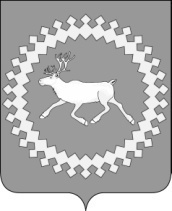 Администрация муниципального района «Ижемский»Терентьева Л.И.руководитель администрации муниципального района «Ижемский», председатель КомиссииТугашева Т.А.начальник отдела экономического анализа,        прогнозирования и осуществления закупок администрации муниципального района "Ижемский", заместитель председателя КомиссииРоманишина О.А.ведущий специалист отдела правовой и кадровой работы администрации муниципального района «Ижемский», секретарь КомиссииЧлены комиссии:Члены комиссии:Батаргина В.А.начальник Финансового управления администрации муниципального района «Ижемский»Сметанин Б.Г.начальник отдела территориального развития и коммунального хозяйства администрации муниципального района «Ижемский»Федорова О.Н.начальник отдела бухгалтерского учета и отчетности администрации муниципального района «Ижемский».».